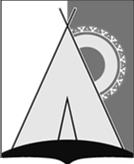 АДМИНИСТРАЦИЯ СЕЛЬСКОГО ПОСЕЛЕНИЯ РУССКИНСКАЯСургутского районаХанты-Мансийского автономного округа - ЮгрыПОСТАНОВЛЕНИЕ« 15 » апреля 2020 года							                                           № 58д. РусскинскаяВ целях приведения нормативных правовых актов администрации сельского поселения Русскинская в соответствие с действующим законодательством:Внести в постановление администрации сельского поселения Русскинская от 11.03.2013 № 27  «О создании оперативного штаба по предупреждению и организации тушения лесных пожаров на территории сельского поселения Русскинская» (в ред. от 05.04.2019  № 51)  изменения, изложив приложение 1 в новой редакции, согласно приложению.Опубликовать (обнародовать) настоящее постановление в средствах массовой информации и разместить на официальном сайте органов местного самоуправления сельского поселения Русскинская.3. Контроль за выполнением настоящего постановления оставляю за собой.Исполняющий полномочия главысельского поселения Русскинская						    М.В. Маринина Приложение к постановлениюадминистрации сельского поселения Русскинскаяот «15 » апреля 2020 года № 58Состав оперативного штабапо предупреждению и организации тушения лесных пожаровна территории сельского поселения РусскинскаяО внесении изменений в постановление администрации сельского поселения Русскинскаяот 11.03.2013 № 27  «О создании оперативного штаба по предупреждению и организации тушения лесных пожаров на территории сельского поселения Русскинская» (в ред. от 05.04.2019  № 51)       1.Руководитель оперативного штаба, глава сельского поселения Русскинская2.Заместитель руководителя оперативного штаба, заместитель главы сельского поселения Русскинская3.Секретарь оперативного штаба, ведущий специалист по ЧС и ОБ администрации с.п. РусскинскаяЧлены комиссии:Члены комиссии:1.Начальник пожарной команды (деревня Русскинская) пожарной части (поселок городского типа Федоровский) ФКУ ХМАО-Югры «Центроспас-Югория» по Сургутскому району (по согласованию)2.Участковый уполномоченный отдела полиции № 4 ОМВД  России по Сургутскому району  дислокация в     г.п. Федоровский (деревня Русскинская) (по согласованию)3.Ведущий специалист администрации сельского поселения Русскинская4.Начальник участка цеха № 1,2,3 МУП «ТО УТВиВ №1» МО Сургутский район (по согласованию)